Objetivo: Trabajar con estructurasLa salida del programa debe ser como en el ejemplo.Ejercicio 1.- Escribir un programa que:Lea un fichero de texto que contiene las coordenadas de una serie de puntos del plano (fichero descrito a continuación), y cree una lista, ordenada descendentemente, con los puntos más alejados del origen de coordenadas. Es decir, en la lista, en las posiciones más bajas se encuentran los puntos más alejados del origen.Escriba la lista obtenida.El programa deberá utilizar la siguiente declaración de estructuras que representan información de un punto del plano (abscisa y ordenada) y de una lista de puntos (ya utilizadas en una práctica anterior):#define N 20     //maxima cantidad de puntos a considerarstruct Tpunto {       // punto en un plano, x abscisas, y ordenadas	float x;	float y;};struct TlistaPuntos {        //lista de puntos del plano	int tam;                 //cantidad de valores en el vector puntos	struct  Tpunto puntos[N];};y las siguientes funciones:De la primera  parte: Función distancia De la primera parte: Función leerPunto:       void leerPunto (FILE *f, struct Tpunto *p);De la primera parte: Función escribirLista:      void escribirLista (struct TlistaPuntos l);Función aniadirPunto:       void aniadirPunto (struct TlistaPuntos *l, int pos, struct Tpunto p);Que añade a la lista apuntada por l, el punto p, en la posición pos.Puede suponerse que hay capacidad en el vector de puntos para una nueva componente y que el valor de pos es correcto (entre 0 y tamaño)Función buscarPos:int buscarPos (struct TlistaPuntos l, struct Tpunto p);Que, a partir de una lista de puntos, ordenada según la distancia al origen de coordenadas,  y un punto, devuelve la posición del primer punto de la lista que se encuentre a distancia menor que el punto p. En caso de no existir tal punto, decide un valor de retornoFunción crearListaOrd:         void crearListaOrd (struct TlistaPuntos *l);ostruct TlistaPuntos crearListaOrd (void);Que lee un fichero de texto, variable interna a la función, no vacío, que contiene la abscisa y ordenada de una serie de puntos del plano y almacena en la lista apuntada por l, los N (constante definida) puntos más alejados del origen de coordenadas.Para el fichero dado, la salida debe ser: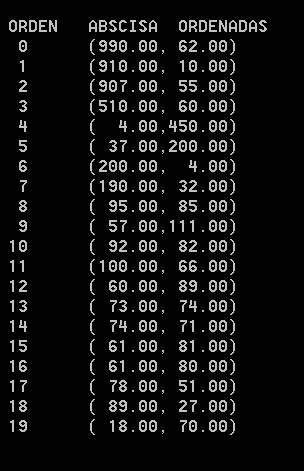 Copia a continuación el programa desarrollado: